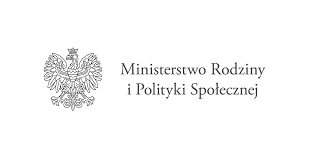 INFORMACJA O ZASADACH PRZETWARZANIA DANYCH OSOBOWYCHTEMAT: Program „Asystent osobisty osoby z niepełnosprawnością” dla Jednostek Samorządu Terytorialnego – edycja 2024KOGO DOTYCZY INFORMACJA: UCZESTNIKNa podstawie art. 13 i art. 14 Rozporządzenia Parlamentu Europejskiego i Rady (UE) 2016/679 z dnia 27 kwietnia 2016 r. w sprawie ochrony osób fizycznych w związku z przetwarzaniem danych osobowych i w sprawie swobodnego przepływu takich danych oraz uchylenia dyrektywy 95/46/WE (ogólne rozporządzenie o ochronie danych) (Dz. U. UE. L z 2016 r. Nr 119, s.1 ze zm.) Miejsko - Gminny Ośrodek Pomocy Społecznej w Błażowej informuje:Kto wykorzystuje dane: Miejsko - Gminny Ośrodek Pomocy Społecznej w Błażowej.Administratorem danych osobowych przetwarzanych w Miejsko - Gminnym Ośrodku Pomocy Społecznej w Błażowej (zwanym dalej: Ośrodkiem) jest: Kierownik Ośrodka z siedzibą przy ul. 3 - go Maja 15, 36 - 030 Błażowa.Kontakt: ul. 3-go Maja 15, 36-030 Błażowa, tel. 17 2297002, e-mail: mgblazowa@ops.net.plInspektor ochrony danych: daneosobowe@blazowa.com.plKim jest inspektor ochrony danych: inspektor jest specjalistą z zakresu ochrony danych osobowych.Cel wykorzystania danych: imię i nazwisko oraz dane określone w Karcie zgłoszenia do Programu, w zakresie niezbędnym do przeprowadzenia kontroli, postępowania w trybie nadzoru lub sprawozdawczości. Dane osobowe będą przetwarzane w zakresie niezbędnym do wykonywania przez Ministra zadań związanych ze sprawozdawczością, nadzorem oraz czynnościami kontrolnymi dotyczącymi realizacji Programu „Asystent osobisty osoby z niepełnosprawnością” dla Jednostek Samorządu Terytorialnego – edycja 2024. Podstawa prawna: art. 6 ust. 1 lit. c) i e), art. 9 ust. 2 lit. g) Ogólnego rozporządzenia o ochronie danych, art. 7 ust. 5 oraz art. 13 ustawy z dnia 23 października 2018 r. o Funduszu SolidarnościowymSkąd pochodzą dane osobowe: bezpośrednio od osoby, której dane dotyczą.Kto otrzyma dane: odbiorcami danych osobowych są podmioty realizujące świadczenia w imieniu administratora na podstawie umów cywilnoprawnych. Dane osobowe przetwarzane przez gminę mogą być udostępniane ministrowi lub wojewodzie do celów sprawozdawczych, kontrolnych oraz nadzoru.Okres przechowywania danych: : dane osobowe przechowywane będą do czasu wygaśnięcia obowiązku przechowywania tych danych wynikających z realizacji Programu „Asystent osobisty osoby z niepełnosprawnością” dla Jednostek Samorządu Terytorialnego – edycja 2024, a następnie do momentu wygaśnięcia obowiązku przechowywania danych wynikającego z przepisów dotyczących archiwizacji dokumentacji.Przysługujące prawa:Czy muszę podać dane: tak – wynika to z obowiązku prawnego (vide pkt 7).Konsekwencje odmowy: brak możliwości załatwienia sprawy.Zautomatyzowane podejmowanie decyzji: nie dotyczy.Profilowanie: nie dotyczy.PRZYSŁUGUJĄCE PRAWONA CZYM POLEGAZASTRZEŻENIAJAK SKORZYSTAĆDostępu do danychPrawo do uzyskania informacji o tym czy Administrator dysponuje danymi zainteresowanej osoby, jakie są to dane oraz jak są wykorzystywane. Informacje przekazuje się w formie notatki.Prawo dostępu do danych nie polega na przekazaniu kopii dokumentacji. Dostęp do niektórych informacji może być ograniczony, jeżeli wymaga tego ochrona praw i wolności innych osób. Przed udzieleniem dostępu do danych, Administrator może żądać dodatkowych informacji, celem zweryfikowania czy udziela dostępu do danych właściwej osobie.Złóż wniosek – dane kontaktowe znajdują się w punkcie 1. i 2.Sprostowania danychPrawo do poprawiania nieprawidłowych danych, aktualizacji nieaktualnych oraz uzupełniania niekompletnych.Może być potrzebne okazanie dokumentu potwierdzającego prawdziwość danych – np. dowodu osobistego lub dyplomu stwierdzającego posiadanie określonych kwalifikacji.Złóż wniosek – dane kontaktowe znajdują się w punkcie 1. i 2.Usunięcia danychPrawo do bycia zapomnianym – żądania, by dane dotyczące zainteresowanej osoby zostały skasowane.Przysługuje wyłącznie, gdy: dane zainteresowanej osoby nie są już potrzebne lub są wykorzystywane niezgodnie z prawem albo w konkretnym przypadku istnieje prawny obowiązek ich usunięcia.Złóż wniosek – dane kontaktowe znajdują się w punkcie 1. i 2.Ograniczenia przetwarzaniaPrawo do żądania, by dane nie były więcej wykorzystywane w określonym celu.Przysługuje wyłącznie, gdy: zainteresowana osoba kwestionuje prawidłowość swoich danych lub jeśli jej dane są wykorzystywane niezgodnie z prawem lecz zainteresowana osoba sprzeciwia się ich usunięciu lub gdy dane zainteresowanej osoby nie są już potrzebne lecz są one potrzebne tej osobie do dochodzenia roszczeń lub obrony przed roszczeniami.Złóż wniosek – dane kontaktowe znajdują się w punkcie 1. i 2.Skargi do Prezesa Urzędu Ochrony Danych OsobowychPrawo do zawiadomienia organu nadzorującego przestrzeganie przepisów o ochronie danych osobowych o naruszeniu prawa.Składając skargę należy wskazać na kogo składa się skargę oraz opisać na czym polega naruszenie przepisów o ochronie danych osobowych.Skontaktuj się z Urzędem Ochrony Danych Osobowych.